Lección 1: Contemos 2 grupos de objetosDescubramos cuántos objetos hay en dos grupos. Calentamiento: Cuál es diferente: Grupos¿Cuál es diferente?A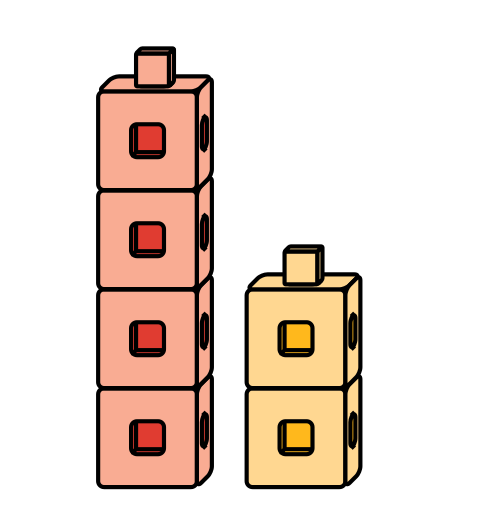 B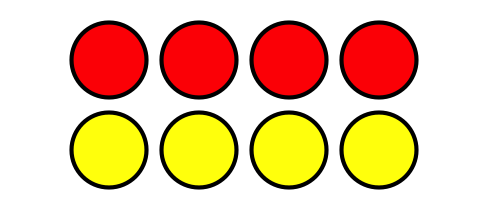 C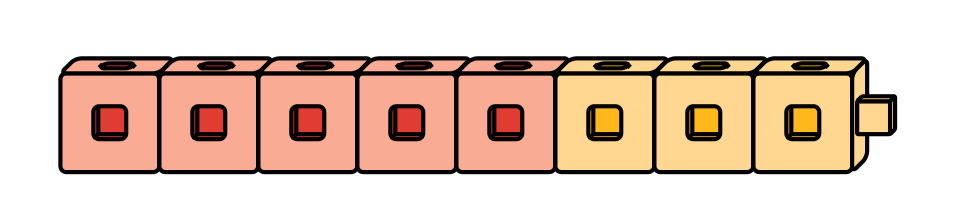 D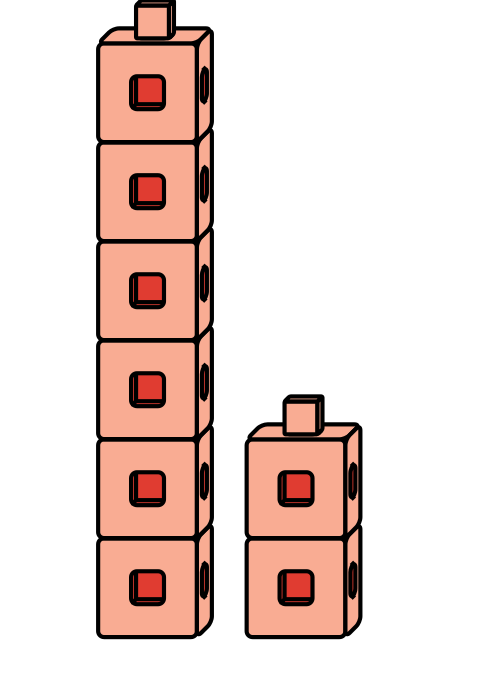 1.1: Juntemos fichas geométricas¿Cuántas fichas geométricas tienes?


Tengo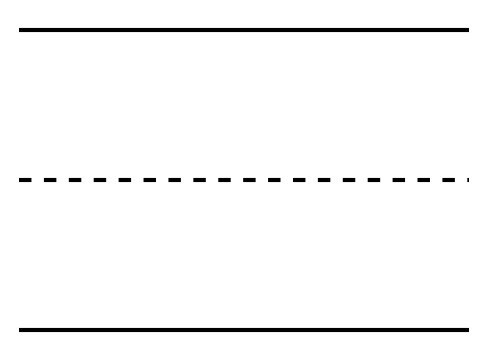 


fichas geométricas.1.2: Juntemos cubos encajables¿Cuántos cubos tienen tu compañero y tú juntos?


Tenemos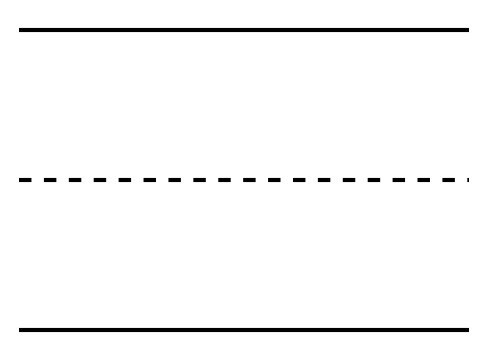 


cubos.


Tenemos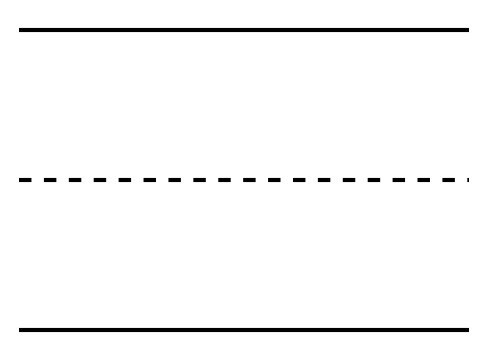 


cubos.1.3: Centros: Momento de escogerEscoge un centro.Mi mate-libreta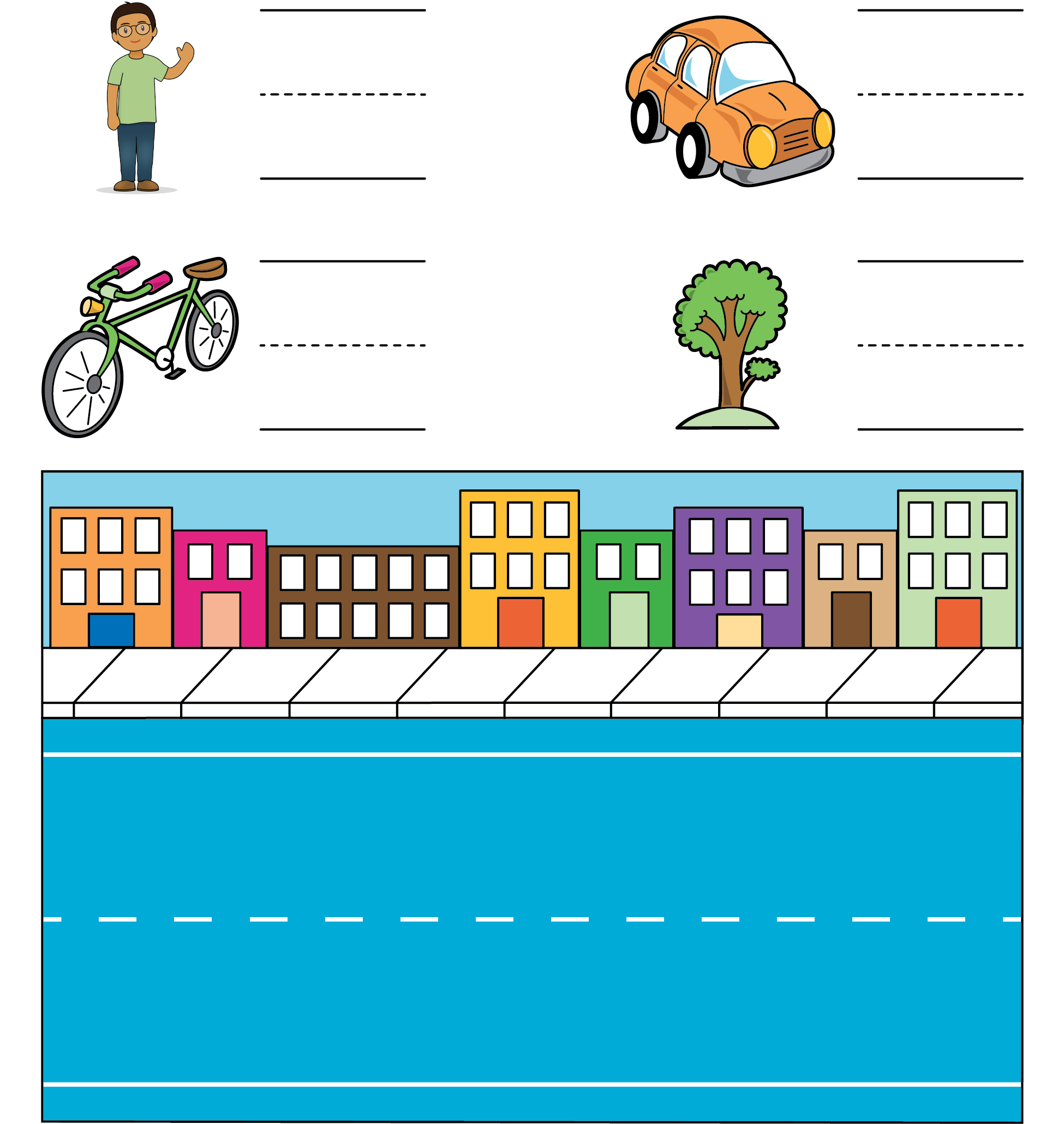 Haz una como la mía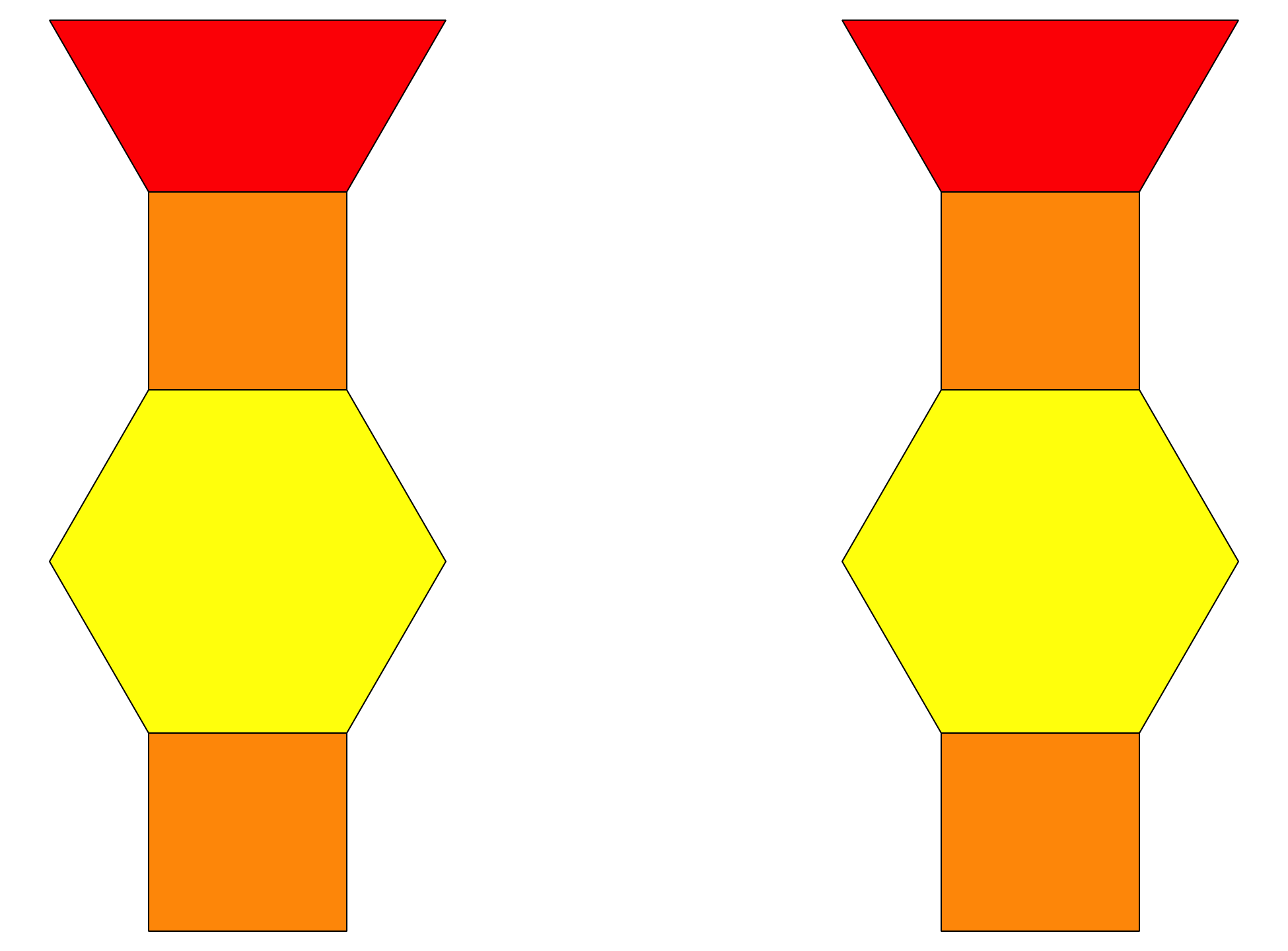 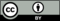 © CC BY 2021 Illustrative Mathematics®